Πειράματα με οξέα, βάσεις και άλατα σε μικροκλίμακα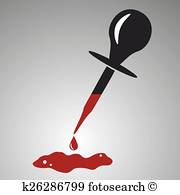 Διδακτικοί στόχοι Εξοικείωση των μαθητών ώστε να προβλέπουν την εξέλιξη ενός χημικού φαινόμενουνα παρατηρούν και να περιγράφουν το αποτέλεσμανα το ερμηνεύουν βασιζόμενη στη σχετική θεωρίαΗ μέθοδοςΠειράματα σε μικροκλίμακα χαρακτηρίζονται αυτά που χρησιμοποιούν πολύ μικρές ποσότητες υλικών και απλές συσκευές. Είναι οικολογικά, οικονομικά, ασφαλή, σύντομα, δεν απαιτούν τη χρήση του εργαστηρίου, μπορεί να εκτελεστούν και ατομικά. Έτσι μπορεί να αντικατασταθούν γυάλινοι δοκιμαστικοί σωλήνες και γυάλινα ποτήρια ζέσεως με μια διαφάνεια, πλαστικά σταγονομετρικά φιαλίδια και ξύλινες ράβδους.Τα υλικάΠειραματική διαδικασίαΣτον παρακάτω πίνακα σας δίνονται οδηγίες για τα πειράματα που θα πραγματοποιήσετε.1. Με βάση τις γνώσεις που ήδη έχετε αποκτήσει καταγράψτε στον πίνακα την πρόβλεψη σας σχετικά με το τι περιμένετε να δείτε εκτελώντας τις οδηγίες που δίνονται κάθε φορά.2. Να πραγματοποιήσετε όλα τα πειράματα στην διαφάνεια που σας έχει δοθεί και να καταγράψετε  τι είδατε κάθε φορά.3.  Στη 9η θέση να σχεδιάσετε ένα δικό σας πείραμα με τα υλικά που διαθέτετε και να το υλοποιήσετε.4. Να ερμηνεύσετε τα αποτελέσματα που πήρατε σε κάθε πείραμα, αναφερόμενοι στα χημικά φαινόμενα που έλαβαν χώρα σε κάθε περίπτωση. 5. Αφού ολοκληρώσετε τις παρατηρήσεις σας, να καθαρίσετε τη διαφάνεια με το χαρτί κουζίνας που σας δόθηκε.Ερωτήσεις1. Υπάρχει κάποιο πείραμα που είχατε προβλέψει άλλο αποτέλεσμα; Αν ναι, που νομίζετε ότι οφείλεται;2. Ποια είναι, κατά την άποψή σας, τα κυριότερα πλεονεκτήματα και μειονεκτήματα της μεθοδολογίας που ακολουθήσατε (πειράματα σε μικροκλίμακα) έναντι των κανονικών πειραμάτων, δηλαδή αντί για 1 ή 2 σταγόνες να χρησιμοποιούσατε 5ml από κάθε ουσία;Πειράματα με οξέα, βάσεις και άλατα σε μικροκλίμακαδιάλυμα NaOH 0,40%w/vάσπρη σκόνη μαγειρικής σόδαςδιάλυμα HCl 0,36%w/vδιάλυμα άσπρου σαπουνιούδείκτης μπλε βρωμοθυμόληςλευκό ξύδιάχρωμος δείκτης φαινολοφθαλεϊνηςσκόνη σιδήρου ή μαγνησίουπορτοκαλί δείκτης ηλιανθίνηςυγρό καθαριστικό τζαμιών(με αμμωνία)μικρό κομμάτι χαλκούάχρωμο διάλυμα αναψυκτικούδιαφάνειαχαρτί κουζίνας πείραμαΟδηγίεςΠρόβλεψηΟπτικό αποτέλεσμαΧημική ερμηνεία1.1 σταγόνα ξύδι σεμικρή ποσότητα μαγειρικής σόδας2.1 σταγόνα σαπουνιούσε1 σταγόνα δείκτη μπλε βρωμοθυμόλης3.1 σταγόνα δείκτη μπλε βρωμοθυμόληςσε1 σταγόνα διαλ. υδροχλωρίου4.1 σταγόνα διαλ. Υδροχλωρίουσεμικρή ποσότητασκόνης σιδήρου5.1 σταγόνα καθαριστικού τζαμιώνσε1 σταγόνα δείκτηφαινολοφθαλεϊνη6.1 σταγόνα  διαλ. Υδροχλωρίουσε1 κομμάτι χαλκού7.1 σταγόνα αναψυκτικούσε 1 σταγόνα δείκτη ηλιανθίνη8.1 σταγόνα διαλ. καυστικού νατρίουσε 1 σταγόνα δείκτη βρωμοθυμόλη και μετά 1 σταγόνα διαλ.υδροχλωρίου9.Α/αΥλικό Α1σταγόνα ή μικρή ποσότητα από υλικό Α και 1σταγόνα ή μικρή ποσότητα από υλικό ΒΥλικό Β1.λευκό ξύδιάσπρη σκόνη μαγειρικής σόδας2.διάλυμα άσπρου σαπουνιούδείκτης μπλε βρωμοθυμόλης3.δείκτης μπλε βρωμοθυμόληςδιάλυμα υδροχλωρίου4.διάλυμα υδροχλωρίουσκόνη σιδήρου ή μαγνησίου5.υγρό καθαριστικό τζαμιών(με αμμωνία)άχρωμος δείκτης φαινολοφθαλεϊνης6.κομμάτι χαλκούδιάλυμα υδροχλωρίου7.άχρωμο διάλυμα αναψυκτικούπορτοκαλί δείκτης ηλιανθίνης8.διάλυμα καυστικού νατρίου και δείκτη  μπλε βρωμοθυμόληςδιάλυμα υδροχλωρίου9.